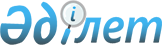 О внесении изменений в решение Алакольского районного маслихата от 21 декабря 2012 года N 11-1 "О районном бюджете Алакольского района на 2013-2015 годы"
					
			Утративший силу
			
			
		
					Решение маслихата Алакольского района Алматинской области от 05 декабря 2013 года N 23-1. Зарегистрировано Департаментом юстиции Алматинской области 11 декабря 2013 года N 2495. Утратило силу решением Алакольского районного маслихата Алматинской области от 15 апреля 2014 года № 30-2      Сноска. Утратило силу решением Алакольского районного маслихата Алматинской области от 15.04.2014 № 30-2.      Примечание РЦПИ:

      В тексте документа сохранена пунктуация и орфография оригинала.



      В соответствии с подпунктом 4) пункта 2 статьи 106 и пунктом 5 статьи 109 Бюджетного кодекса Республики Казахстан от 4 декабря 2008 года, подпунктом 1) пункта 1 статьи 6 Закона Республики Казахстан "О местном государственном управлении и самоуправлении в Республике Казахстан" от 23 января 2001 года, Алакольский районный маслихат РЕШИЛ:



      1. Внести в решение Алакольского районного маслихата от 21 декабря 2012 года N 11-1 "О районном бюджете Алакольского района на 2013-2015 годы" (зарегистрировано в Реестре государственной регистрации нормативных правовых актов 28 декабря 2012 года N 2264, опубликовано в газете "Алаколь" от 19 января 2013 года N 3), в решение Алакольского районного маслихата от 6 марта 2013 года N 14-1 "О внесении изменений в решение Алакольского районного маслихата от 21 декабря 2012 года N 11-1 "О районном бюджете Алакольского района на 2013-2015 годы" (зарегистрировано в Реестре государственной регистрации нормативных правовых актов 14 марта 2013 года N 2315, опубликовано в газете "Алаколь" от 30 марта 2013 года N 13), в решение Алакольского районного маслихата от 4 июня 2013 года N 16-2 "О внесении изменений в решение Алакольского районного маслихата от 21 декабря 2012 года N 11-1 "О районном бюджете Алакольского района на 2013-2015 годы" (зарегистрировано в Реестре государственной регистрации нормативных правовых актов 13 июня 2013 года N 2383, опубликовано в газете "Алаколь" от 2 июня 2013 года N 24), в решение Алакольского районного маслихата от 4 июля 2013 года N 18-1 "О внесении изменений в решение Алакольского районного маслихата от 21 декабря 2012 года N 11-1 "О районном бюджете Алакольского района на 2013-2015 годы" (зарегистрировано в Реестре государственной регистрации нормативных правовых актов 17 июля 2013 года N 2411, опубликовано в газете "Алаколь" от 27 июль 2013 года N 29), в решение Алакольского районного маслихата от 19 августа 2013 года N 20-2 "О внесении изменений в решение Алакольского районного маслихата от 21 декабря 2012 года N 11-1 "О районном бюджете Алакольского района на 2013-2015 годы" (зарегистрировано в Реестре государственной регистрации нормативных правовых актов 3 сентября 2013 года N 2429, опубликовано в газете "Алаколь" от 29 сентября 2013 года N 39), в решение Алакольского районного маслихата от 8 ноября 2013 года N 22-1 "О внесении изменений в решение Алакольского районного маслихата от 21 декабря 2012 года N 11-1 "О районном бюджете Алакольского района на 2013-2015 годы" (зарегистрировано в Реестре государственной регистрации нормативных правовых актов 20 ноября 2013 года N 2476, опубликовано в газете "Алаколь" от 7 декабря 2013 года N 50), внести следующие изменения:



      в пункте 1 по строкам:

      1) "Доходы" цифры "6464760" заменить цифрами "6459402", в том числе по:

      "поступлениям трансфертов" цифры "5187395" заменить цифрами  "5182037", в том числе:

      "целевые текущие трансферты" цифры "1154328" заменить цифрами "1149129";

      "целевые трансферты на развитие" цифры "1928649" заменить цифрами " 1928490";

      2) "Затраты" цифры "6556928" заменить цифрами "6551570".



      2. Приложение 1 к указанному решению изложить в новой редакции согласно приложению 1 к настоящему решению.



      3. Контроль за исполнением настоящего решения возложить на постоянную комиссию Алакольского районного маслихата "Об экономике, бюджета соблюдению законности".



      4. Настоящее решение вводится действие с 1 января 2013 года.      Председатель сессии

      районного маслихата                        Катыкбаев К.А      Секретарь районного

      маслихата                                  Сейрбаев Б.Т      СОГЛАСОВАНО:      Руководитель районного

      отдела экономики и

      бюджетного планирования                    Бекболатов Сатай Нурмухашевич

      05 декабря 2013 года

Приложение N 1

к решению маслихата Алакольского

района от 5 декабря 2013 года N 23-1

"О внесении изменений в решении

Алакольского районного маслихата

от 21 декабря 2012 года N 11-1

"О районном бюджете Алакольского

района на 2013-2015 годы"

Приложение N 1

утвержденное решением маслихата

Алакольского района от 21 декабря

2012 года N 11-1 "О районном бюджете

Алакольского района на 2013-2015 годы" 

Районный бюджет Алакольского района на 2013 год
					© 2012. РГП на ПХВ «Институт законодательства и правовой информации Республики Казахстан» Министерства юстиции Республики Казахстан
				КатегорияКатегорияКатегорияКатегорияСумма

(тыс.тенге)КлассКлассКлассСумма

(тыс.тенге)ПодклассПодклассСумма

(тыс.тенге)НаименованиеСумма

(тыс.тенге)1. Доходы64594021Налоговые поступления12351874Hалоги на собственность11822071Hалоги на имущество10595993Земельный налог175764Hалог на транспортные средства1004825Единый земельный налог45505Внутренние налоги на товары, работы и услуги448152Акцизы260833Поступления за использование природных и

других ресурсов75184Сборы за ведение предпринимательской и

профессиональной деятельности101145Налог на игорный бизнес11007Прочие налоги1001Прочие налоги1008Обязательные платежи, взимаемые за

совершение юридически значимых действий и

(или) выдачу документов уполномоченными на

то государственными органами или

должностными лицами80651Государственная пошлина80652Неналоговые поступления95251Доходы от государственной собственности5255Доходы от аренды имущества, находящегося в

государственной собственности5254Штрафы, пени, санкции, взыскания, налагаемые

государственными учреждениями,

финансируемыми из государственного бюджета,

а также содержащимися и финансируемыми из

бюджета (сметы расходов) Национального Банка

Республики Казахстан01Штрафы, пени, санкции, взыскания, налагаемые

государственными учреждениями,

финансируемыми из государственного бюджета,

а также содержащимися и финансируемыми из

бюджета (сметы расходов) Национального Банка

Республики Казахстан, за исключением

поступлений от организаций нефтяного

сектора6Прочие неналоговые поступления90001Прочие неналоговые поступления90003Поступления от продажи основного капитала326533Продажа земли и нематериальных активов326531Продажа земли326534Поступления трансфертов51820372Трансферты из вышестоящих органов

государственного управления51820372Трансферты из областного бюджета5182037Функциональная группаФункциональная группаФункциональная группаФункциональная группаФункциональная группаСумма

(тыс.тенге)функциональная подгруппафункциональная подгруппафункциональная подгруппафункциональная подгруппаСумма

(тыс.тенге)Администратор бюджетных программАдминистратор бюджетных программАдминистратор бюджетных программСумма

(тыс.тенге)ПрограммаПрограммаСумма

(тыс.тенге)НаименованиеСумма

(тыс.тенге)2. Расходы65515701Государственные услуги общего характера3996701Представительные, исполнительные и другие

органы, выполняющие общие функции

государственного управления367321112Аппарат маслихата района13645001Услуги по обеспечению деятельности

маслихата района13445003Капитальные расходы государственных

органов200122Аппарат акима района75552001Услуги по обеспечению деятельности акима

района69815003Капитальные расходы государственных

органов5737123Аппарат акима района в городе, города

районного значения, поселка, аула (села),

аульного (сельского) округа278124001Услуги по обеспечению деятельности акима

района в городе, города районного

значения, поселка, аула (села), аульного

(сельского) округа270444022Капитальные расходы государственных

органов76802Финансовая деятельность16668452Отдел финансов района16668001Услуги по реализации государственной

политики в области исполнения бюджета

района и управления коммунальной

собственностью района11192003Проведение оценки имущества в целях

налогообложения930010Приватизация, управление коммунальным

имуществом, постприватизационная

деятельность и регулирование споров,

связанных с этим646018Капитальные расходы государственных

органов300028Коммунальное хозяйство36005Планирование и статистическая

деятельность15681453Отдел экономики и бюджетного

планирования района15681001Услуги по реализации государственной

политики в области формирования,

развития экономической политики,

системы государственного планирования,

управления района15321004Капитальные расходы государственного

органа3602Оборона425111Военные нужды2948122Аппарат акима района2948005Мероприятия в рамках исполнения всеобщей

воинской обязанности29482Организация работы по чрезвычайным

ситуациям39563122Аппарат акима района39563006Предупреждение и ликвидация чрезвычайных

ситуаций масштаба района (города

областного значения)36360007Мероприятия по профилактике и тушению

степных пожаров районного (городского)

масштаба, а также пожаров в населенных

пунктах, в которых не созданы органы

государственной противопожарной службы32033Общественный порядок, безопасность,

правовая, судебная,

уголовно-исполнительная деятельность30279Правоохранительная деятельность3027485Отдел пассажирского транспорта и

автомобильных дорог района3027021Обеспечение безопасности дорожного

движения в населенных пунктах30274Образование34432831Дошкольное воспитание и обучение286590464Отдел образования района286590009Обеспечение деятельности организаций

дошкольного воспитания и обучения60109040Реализация государственного

образовательного заказа в дошкольных

организациях образования 2264812Начальное, основное среднее и общее

среднее образование2713202123Аппарат акима района в городе, города

районного значения, поселка, аула (села),

аульного (сельского) округа4560005Организация бесплатного подвоза учащихся

до школы и обратно в аульной (сельской)

местности4560464Отдел образования района2708642003Общеобразовательное обучение2695822006Дополнительное образование для детей и

юношества128209Прочие услуги в области образования443491464Отдел образования района209598001Услуги по реализации государственной

политики на местном уровне в области

образования17413004Информатизация системы образования в

государственных учреждениях образования

района12820005Приобретение и доставка учебников,

учебно-методических комплексов для

государственных учреждений образования

района33284007Проведение школьных олимпиад, внешкольных

мероприятий и конкурсов районного

(городского) масштаба1206012Капитальные расходы государственных

органов300015Ежемесячные выплаты денежных средств

опекунам (попечителям) на содержание

ребенка сироты (детей-сирот), и ребенка

(детей), оставшегося без попечения

родителей25059020Обеспечение оборудованием, программным

обеспечением детей-инвалидов, обучающихся

на дому11610067Капитальные расходы подведомственных

государственных учреждений и организаций107906467Отдел строительства района233893037Строительство и реконструкция объектов

образования2338936Социальная помощь и социальное

обеспечение1854972Социальное обеспечение166119451Отдел занятости и социальных программ

района166119002Программа занятости38421004Оказание социальной помощи на

приобретение топлива специалистам

здравоохранения, образования, социального

обеспечения, культуры и спорта в сельской местности в соответствии с

законодательством Республики Казахстан17380005Государственная адресная социальная

помощь4460006Жилищная помощь5980007Социальная помощь отдельным категориям

нуждающихся граждан по решениям местных

представительных органов17891010Материальное обеспечение детей-инвалидов,

воспитывающихся и обучающихся на дому3691014Оказание социальной помощи нуждающимся

гражданам на дому20906016Государственные пособия на детей до 18

лет40139017Обеспечение нуждающихся инвалидов

обязательными гигиеническими средствами и

предоставление услуг специалистами

жестового языка, индивидуальными

помощниками в соответствии с

индивидуальной программой реабилитации

инвалида17251023Обеспечение деятельности центров

занятости09Прочие услуги в области социальной помощи

и социального обеспечения19378451Отдел занятости и социальных программ

района19378001Услуги по реализации государственной

политики на местном уровне в области

обеспечения занятости и реализации

социальных программ для населения17387011Оплата услуг по зачислению, выплате и

доставке пособий и других социальных

выплат1707021Капитальные расходы государственных

органов2847Жилищно-коммунальное хозяйство18432411Жилищное хозяйство179189467Отдел строительства района165786003Проектирование, строительство и (или)

приобретение жилья государственного

коммунального жилищного фонда163786004Проектирование, развитие, обустройство и

(или) приобретение

инженерно-коммуникационной инфраструктуры2000487Отдел жилищно-коммунального хозяйства и

жилищной инспекции района13403001Услуги по реализации государственной

политики на местном уровне в области

жилищного фонда10812003Капитальные расходы государственных

органов191006Обеспечение граждан жильем по категориям0010Изготовление технических паспортов на

объекты кондоминиумов24002Коммунальное хозяйство1533782487Отдел жилищно-коммунального хозяйства и

жилищной инспекции района1427992016Функционирование системы водоснабжения и

водоотведения3600028Развитие коммунального хозяйства1238918029Развитие системы водоснабжения185474467Отдел строительства района105790005Развитие коммунального хозяйства1057903Благоустройство населенных пунктов130270485Отдел пассажирского транспорта и

автомобильных дорог района130270017Обеспечение санитарии населенных пунктов6700025Освещение улиц в населенных пунктах102046030Благоустройство и озеленение населенных

пунктов21195031Содержание мест захоронений и

захоронение безродных3298Культура, спорт, туризм и информационное

пространство2339751Деятельность в области культуры48558455Отдел культуры и развития языков района48558003Поддержка культурно-досуговой работы485582Спорт2918465Отдел физической культуры и спорта

района2918006Проведение спортивных соревнований на

районном уровне2230007Подготовка и участие членов сборных

команд района по различным видам спорта

на областных спортивных соревнованиях6883Информационное пространство33942455Отдел культуры и развития языков района33942006Функционирование районных (городских)

библиотек27710007Развитие государственного языка и других

языков народа Казахстана6232456Отдел внутренней политики района0002Услуги по проведению государственной

информационной политики через газеты и

журналы09Прочие услуги по организации культуры,

спорта, туризма и информационного

пространства148557455Отдел культуры и развития языков района133015001Капитальный расходы государственного

органа5613010Капитальный расходы государственного

органа250032Капитальные расходы подведомственных

государственных учреждений и организаций127152456Отдел внутренней политики района10975001Услуги по реализации государственной

политики на местном уровне в области

информации,укрепления государственности

и формирования социального оптимизма

граждан10775003Реализация мероприятий в сфере

молодежной политики0006Капитальный расходы государственного

органа200465Отдел физической культуры и спорта района4567001Услуги по реализации государственной

политики на местном уровне в сфере

физической культуры и спорта4267004Капитальный расходы государственного

органа30010Сельское, водное, лесное, рыбное

хозяйство, особо охраняемые природные

территории, охрана окружающей среды и

животного мира, земельные отношения2183981Сельское хозяйство80612453Отдел экономики и бюджетного планирования

района7652099Реализация мер по оказанию социальной

поддержки специалистов7652462Отдел сельского хозяйства района

(города областного значения)46951001Услуги по реализации государственной

политики на местном уровне в сфере

сельского хозяйства11160006Капитальный расходы государственного

органа35791473Отдел ветеринарии района

(города областного значения)26036001Услуги по реализации государственной

политики на местном уровне в сфере

ветеринарии6505003Капитальный расходы государственного

органа515005Обеспечение функционирования

скотомогильников (биотермических ям)0007Организация отлова и уничтожения

бродячих собак и кошек120008Возмещение владельцам стоимости изымаемых

и уничтожаемых больных животных,

продуктов и сырья животного происхождения15882009Проведение ветеринарных мероприятий по

энзоотическим болезням животных30146Земельные отношения8302463Отдел земельных отношений района8302001Услуги по реализации государственной

политики в области регулирования

земельных отношений на территории района8102004Организация работ по зонированию земель0007Капитальный расходы государственного

органа2009Прочие услуги в области сельского,

водного, лесного, рыбного хозяйства,

охраны окружающей среды и земельных

отношений12948411473Отдел ветеринарии района

(города областного значения)129484011Проведение противоэпизоотических

мероприятий129484Промышленность, архитектурная,

градостроительная и строительная

деятельность126262Промышленность12626467Отдел строительства района

(города областного значения)7046001Услуги по реализации государственной

политики на местном уровне в области

строительства6800017Капитальные расходы государственных

органов246468Отдел архитектуры и градостроительства

района (города областного значения)5580001Услуги по реализации государственной

политики в области архитектуры и

градостроительства на местном уровне4870004Капитальные расходы государственных

органов71012Транспорт и коммуникации1080071Автомобильный транспорт106290485Отдел пассажирского транспорта и

автомобильных дорог района106290023Обеспечение функционирования

автомобильных дорог1062909Прочие услуги в сфере транспорта и

коммуникаций1717485Отдел пассажирского транспорта и

автомобильных дорог района1717001Услуги по реализации государственной

политики на местном уровне в области

жилищно-коммунального хозяйства,

пассажирского транспорта и автомобильных

дорог1391003Капитальные расходы государственных

органов32613Прочие559863Поддержка предпринимательской

деятельности и защиты конкуренции4883469Отдел предпринимательства района

(города областного значения)4883001Услуги по реализации государственной

политики на местном уровне в области

развития предпринимательства и

промышленности4633004Капитальные расходы государственных

органов2509Прочие51103123Аппарат акима района в городе, города

районного значения, поселка, аула (села),

аульного (сельского) округа18841040Реализация мероприятий для решения

вопросов обустройства аульных (сельских)

округов в реализацию мер по содействию

экономическому развитию регионов в

рамках Программы "Развитие регионов" за

счет целевых трансфертов из

республиканского бюджета18841452Отдел финансов района9296012Резерв местного исполнительного органа

района9296453Отдел экономики и бюджетного

планирования района0003Разработка технико-экономического

обоснования местных бюджетных

инвестиционных проектов и концессионных

проектов и проведение его экспертизы0487Отдел жилищно-коммунального хозяйства и

жилищной инспекции района19903040Реализация мероприятий для решения

вопросов обустройства аульных (сельских)

округов в реализацию мер по содействию

экономическому развитию регионов в рамках

Программы "Развитие регионов" за счет

целевых трансфертов из республиканского

бюджета19903473Отдел ветеринарии района

(города областного значения)3063040Реализация мероприятий для решения

вопросов обустройства аульных (сельских)

округов в реализацию мер по содействию

экономическому развитию регионов в рамках

Программы "Развитие регионов" за счет

целевых трансфертов из республиканского

бюджета306314Обслуживание долга01452Отдел финансов района

(города областного значения)015013Обслуживание долга местных исполнительных

органов по выплате вознаграждений и иных

платежей по займам из областного бюджета0Трансферты53491452Отдел финансов района

(города областного значения)5349006Возврат неиспользованных

(недоиспользованных) целевых трансфертов5349103. Чистое бюджетное кредитование27281Сельское, водное, лесное, рыбное

хозяйство, особо охраняемые природные

территории, охрана окружающей среды и

животного мира, земельные отношения300531Сельское хозяйство30053453Отдел экономики и бюджетного планирования

района30053006Бюджетные кредиты для реализации мер

социальной поддержки специалистов3005316Погашение займов30391Погашение займов3039452Отдел финансов района3039008Погашение долга местного исполнительного

органа перед вышестоящим бюджетом2772021Возврат неиспользованных бюджетных

кредитов, выданных из местного бюджета2674. Сальдо по операциям с финансовыми

активами013Прочие09Прочие0452Отдел финансов района0014Формирование или увеличение уставного

капитала юридических лиц0КатегорияКатегорияКатегорияКатегорияСумма

(тыс.тенге)КлассКлассКлассСумма

(тыс.тенге)ПодклассПодклассСумма

(тыс.тенге)НаименованиеСумма

(тыс.тенге)5. Дефицит-1194496. Финансирование дефицита бюджета1194495Погашение бюджетных кредитов277201Погашение бюджетных кредитов27721Погашение бюджетных кредитов,выданных из

государственного бюджета27727Поступление государственных займы3005301Внутренние государственные займы300532Договоры займа300538Используемые остатки бюджетных средств9216801Остатки бюджетных средств921681Свободные остатки бюджетных средств92168